  INSERT RJ ANALYSIS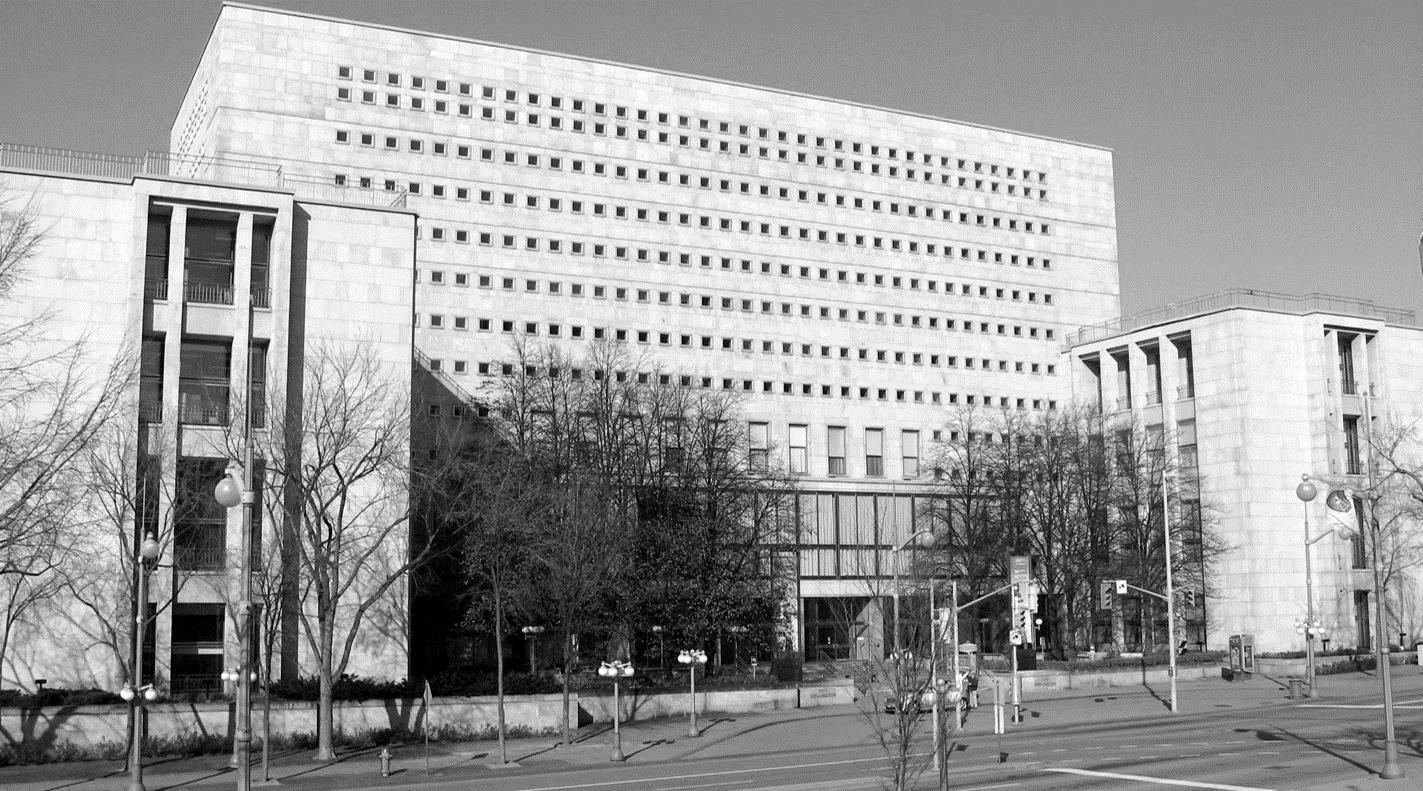 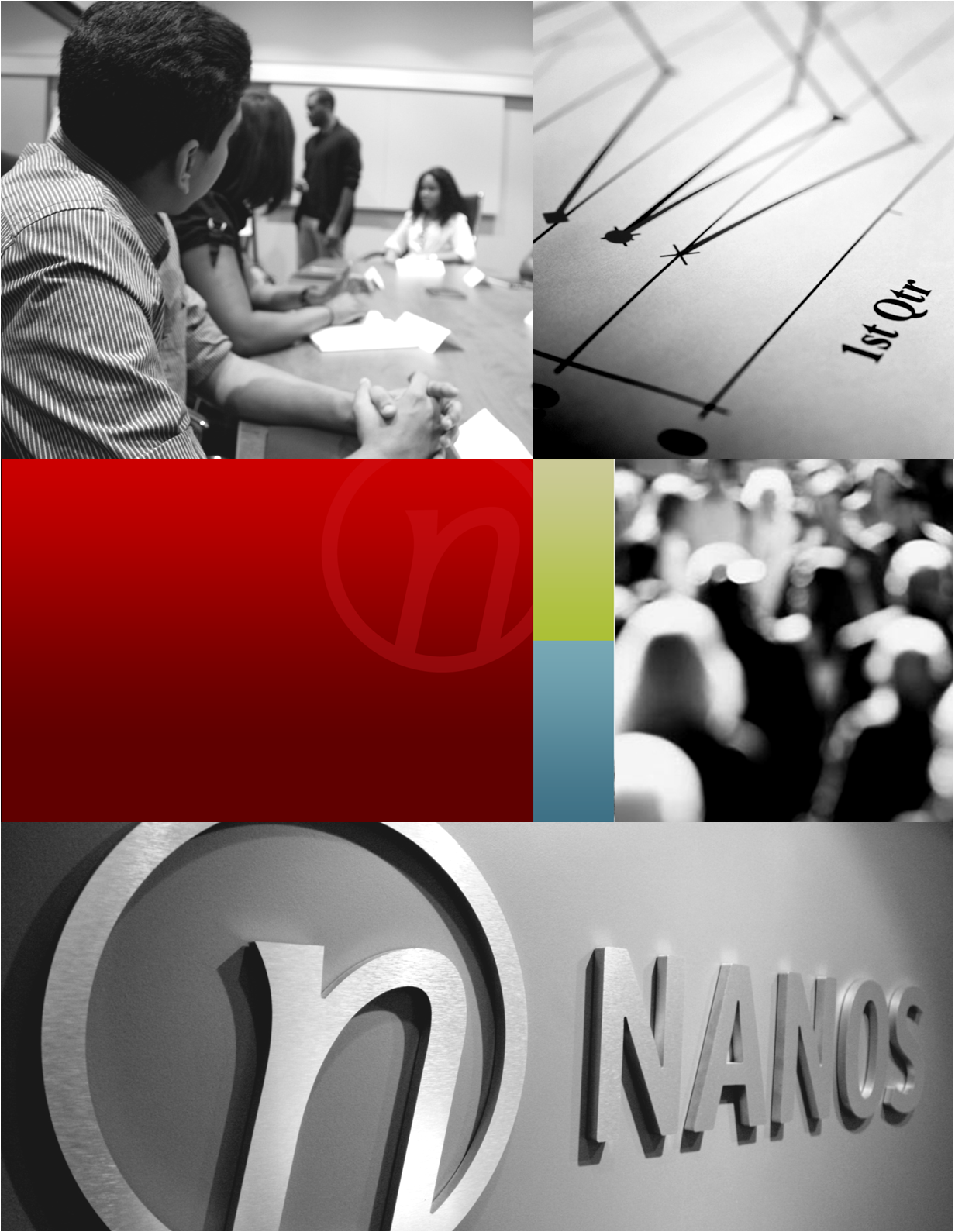 Voies d’interaction avec BAC Expérience globale avec Bibliothèque et Archives CanadaProfil de ceux qui ont utilisé les services BAC 	L’expérience des visiteurs du site WebL’expérience des visiteurs du site WebClients du site Web – Importance vs. SatisfactionType d’information recherchée lors des visites du site WebL’expérience des visiteurs sur les lieuxVisiteurs sur les lieux – Importance vs. Satisfaction* Remarque: Une corrélation plus élevée est associée à une relation plus forte entre la façon dont les gens ont évalué BAC sur l'attribut et la satisfaction globale avec leur dernière interaction Expérience des utilisateurs de courrier, courriel ou formulaire Web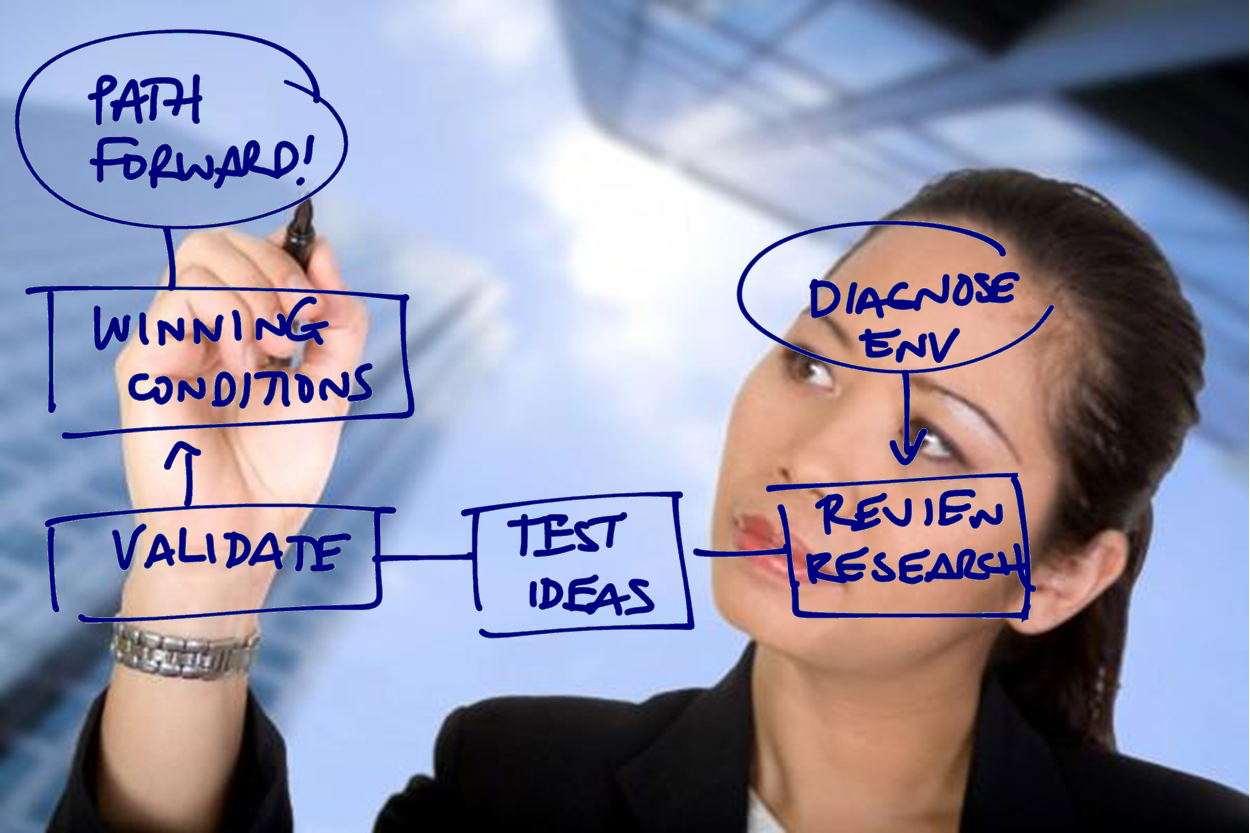 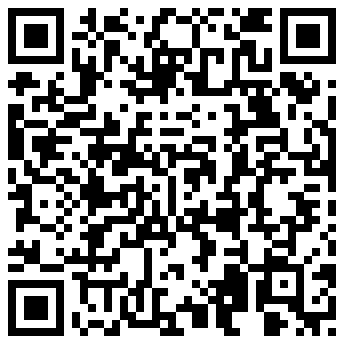 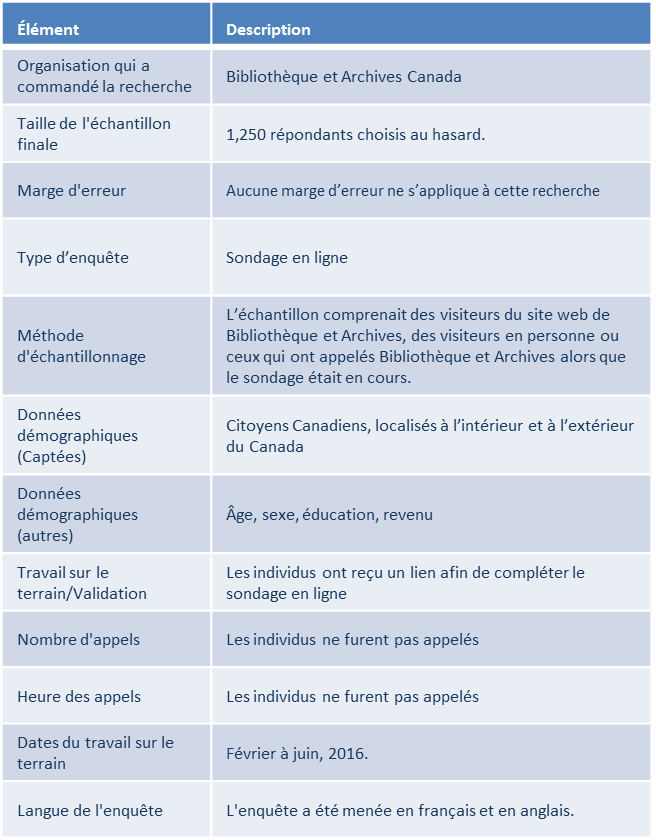 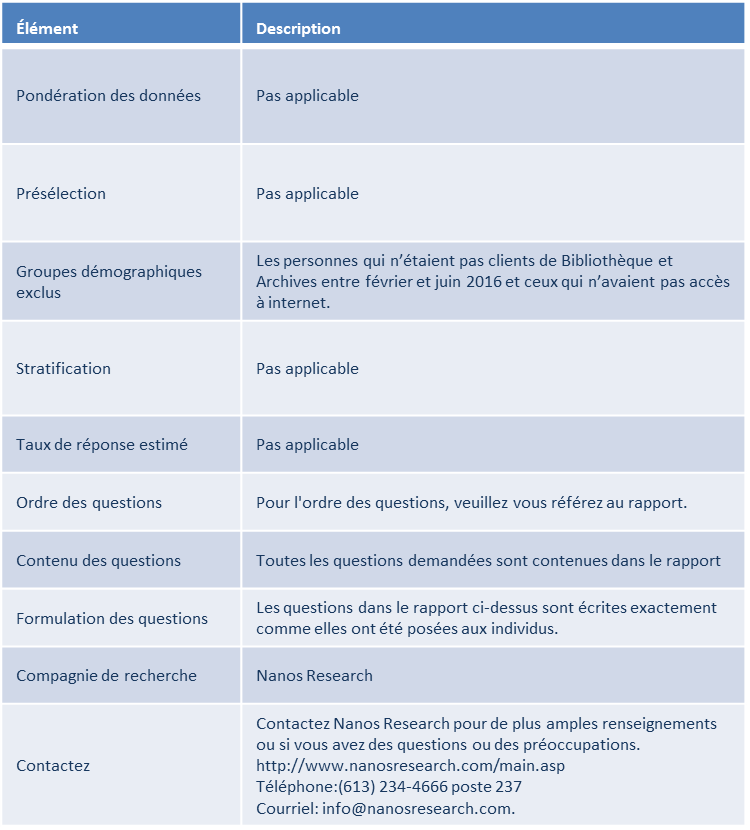 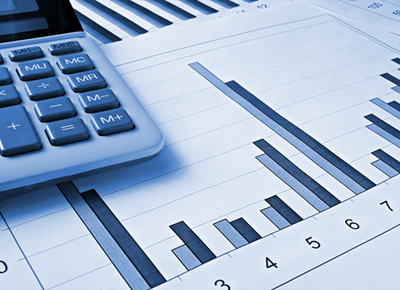 Score net +64,6Sous-groupesTrès satisfait/plutôt satisfaitSite Web (n=1119)77,6 %Visite sur les lieux (n=66)74,3 %Par courrier, courriel ou formulaire Web (n=57)77,2 %Raisons pédagogiques (n=144)75,7 %Raisons personnelles (n=795)78,3 %Pour le travail (n=214)77,6 %Autres raisons (n=97)72,2 %À l’intérieur du Canada (n=890)77,4 %À l’extérieur du Canada (n=235)79,2 %Trouvé ce que je cherchais (n=469)96,1 %Partiellement trouvé ce que je cherchais (n=527)84,3 %Pas trouvé ce que je cherchais (n=206)24,2 %Sous-groupesTrès probable/plutôt probableSite Web (n=1119)85,3 %Visite sur les lieux (n=66)81,8 %Par courrier, courriel ou formulaire Web (n=57)80,7 %Raisons pédagogiques (n=144)80,5 %Raisons personnelles (n=795)86,0 %Pour le travail (n=214)82,7 %Autres raisons (n=97)86,6 %À l’intérieur du Canada (n=890)84,9 %À l’extérieur du Canada (n=235)87,2 %Trouvé ce que je cherchais (n=469)97,0 %Partiellement trouvé ce que je cherchais (n=527)89,9 %Pas trouvé ce que je cherchais (n=206)49,5 %Score net+78,5Fréquence(n=599) Bon service/Informations crédibles/ SatisfaitBon service/Informations crédibles/ Satisfait34,7 %Besoin de fixer le site Web/Le format du site Web/La navigation prend trop de temps /Moteur de recherche faibleBesoin de fixer le site Web/Le format du site Web/La navigation prend trop de temps /Moteur de recherche faible19,4 %Mal organisé/Pas intuitif/Services non professionnels/ErreursMal organisé/Pas intuitif/Services non professionnels/Erreurs18,4 %Besoin de contenir plus d’information/Plus de contenu en ligne Besoin de contenir plus d’information/Plus de contenu en ligne 16,9 %En attente de numérisation des fichiers de WW2/Manque des itemsEn attente de numérisation des fichiers de WW2/Manque des items5,2 % Temps d’attente pour la délivrance des copies/Temps de réponse lentTemps d’attente pour la délivrance des copies/Temps de réponse lent0,8 %Besoin de payer pour de l’informationBesoin de payer pour de l’information0,8 %Je n’ai pas utilisé le site Web encoreJe n’ai pas utilisé le site Web encore0,5 %AutreAutre2,3 %IncertainIncertain1,0 %Fréquence(n=281) Satisfait en général avec les services de BAC/Information en ligne40,6 %Augmentation de l’accès/Numérisation des ressources/Rendre l’accès gratuit/Rendre le site plus facile à utiliser33,1 %Besoin de fonds et de support de la part du Gouvernement6,0 %Établissement qui porte à confusion/Heures d’ouvertures pas géniales/Rendre le mandat de BAC plus clair/Plus d’employés5,0 %S’assurer de la mise à jour et de l’entretien des documents historiques4,3 %Problèmes avec le sondage (i.e., trop long, ne couvre pas tout)3,2 %Plus d’informations sur l’histoire des Premières Nations2,8 %Autre5,0 %Sous-groupesRaisons personnellesSite Web (n=1119)65,0 %Visite sur les lieux (n=66)51,5 %Par courrier, courriel ou formulaire Web (n=57)54,4 %À l’intérieur du Canada (n=890)62,8 %À l’extérieur du Canada (n=235)72,3 %J’ai trouvé l’information que je cherchais (n=469)55,2 %J’ai trouvé certaines des informations que je cherchais (n=527)70,0 %Je n’ai pas trouvé l’information que je cherchais (n=206)67,5 %Sous-groupesÉlectroniqueSite Web (n=1119)86,4 %Visite sur les lieux (n=66)77,3 %Par courrier, courriel ou formulaire Web (n=57)78,9 %Raisons pédagogiques (n=144)83,3 %Raisons personnelles (n=795)86,0 %Pour le travail (n=214)86,0 %Autres raisons (n=97)83,5 %À l’intérieur du Canada (n=890)85,3 %À l’extérieur du Canada (n=235)90,2 %Trouvé ce que je cherchais (n=469)86,1 %Partiellement trouvé ce que je cherchais (n=527)88,2 %Pas trouvé ce que je cherchais (n=206)80,1 %Autre - SpécifierFréquence(n=4,385) L'histoire du Canada (social, etc.)/Population et recensement canadien/Immigration7,4 %ISBN/Base de données/Services et ressources/Gestion des dossiers6,1 %Archives numériques /Littérature2,9 %Recherche générale/En lien avec l’école/ Bâtiment et structures2,6 %Entreprises canadiennes/Industries/Opportunités d'emploi1,9 %Politique et gouvernement/Fonds1,4 %Nouvelle-France/Loyalistes/Traite des fourrures1,0 %Bâtiments/Infrastructure0,8 %Autres0,3 %Sujets mentionnésN’a pas mentionné la généalogie(n=338) A mentionné la généalogie(n=912)Généalogie et histoire familiale--100 %Histoire militaire31 %47 %Dossiers du personnel militaire22 %49 %Histoire de l’immigration9 %49 %Biographies et gens16 %31 %Peuples autochtones18 %21 %Art et Photographie16 %16 %Ressources pédagogiques17 %14 %Politique et gouvernement19 %12 %Journaux d’identité nationale7 %15 %Musique et arts10 %8 %Maintien de la paix5 %7 %Philatélie et histoire de la poste4 %6 %L'histoire du Canada (social, etc.)/Population et recensement canadien/Immigration5 %3 %Sports3 %3 %ISBN/Base de données/Services et ressources/Gestion des dossiers10 %1 %Archives numériques /Littérature3 %1 %Recherche générale/En lien avec l’école/ Bâtiments et structures3 %1 %# de personnes qui recherchent J’ai trouvé l’information que je cherchaisJ’ai trouvé certaines informations que je cherchaisJe n’ai pas trouvé l’information que je cherchaisIncertainISBN/ISMN2886 %4 %7 %4 %Formulaires/Processus de reproduction2070 %25 %0 %5 %Directives pour la gestion de l'information2060 %15 %15 %10 %DHCP subvention / Financement / Informations relatives à BAC / Recherchez des informations sur les livres1553 %13 %27 %7 %Documents d'archives/Recherche personnelle ou navigation/Recherche sur les événements passés ou histoire/photos5446 %28 %22 %4 %Journaux/Communiqués de presse/ISSN/Magazines/documents numérisés2344 %26 %26 %4 %Données du recensement/Recensement/Répertoire/Base de données/Ressources en ligne5540 %38 %20 %2 %Guerre/Dossiers militaires/Familles qui ont combattu dans la guerre5739 %33 %26 %2 %Collections68638 %48 %12 %2 %Accès à l'information et protection des renseignements personnels (AIPRP)2232 %46 %23 %0 %Les possibilités d'emploi/Informations de contact des employés1127 %27 %46 %0 %Antécédents familiaux/Informations de généalogie/Dossiers d'immigration/Listes de passagers par navires et bateaux9810 %56 %26 %8 %Dossiers de naissance/Décès/Mariage/Divorce120 %0 %100 %0 %Score netScore net+21,0Sous-groupesJ’ai trouvé ce que je cherchaisSite Web (n=1119)38,5 %Visite sur les lieux (n=66)31,8 %Par courrier, courriel ou formulaire Web (n=57)24,6 %Pour des raisons pédagogiques (n=144)43,8 %Pour des raisons personnelles (n=795)32,6 %Pour des raisons liées au travail (n=214)54,7 %Autres raisons (n=97)30,9 %À l’intérieur du Canada (n=890)39,8 %À l’extérieur du Canada (n=235)34,0 %Sous-groupesL’info n’est pas dans la collectionSite Web  (n=656)33,8 %Visite sur les lieux (n=39)30,8 %Par courrier, courriel ou formulaire Web (n=35)40,0 %Pour des raisons pédagogiques (n=71)35,2 %Pour des raisons personnelles (n=508)35,4 %Pour des raisons liées au travail  (n=95)29,5 %Autre raison (n=59)27,1 %À l’intérieur du Canada (n=517)34,4 %À l’extérieur du Canada (n=142)31,7 %J’ai trouvé certaines info que je cherchais (n=527)36,2 %Je n’ai pas trouvé l’info que je cherchais (n=206)28,2 %Sous-groupesMoteur de rechercheSite Web (n=1119)43,9 %Visite sur les lieux (n=66)37,9 %Par courrier, courriel ou formulaire Web (n=57)35,1 %Raisons pédagogiques (n=144)44,4 %Raisons personnelles (n=795)48,2 %Pour le travail (n=214)23,8 %Autres raisons (n=97)39,2 %À l’intérieur du Canada (n=890)40,2 %À l’extérieur du Canada (n=235)56,6 %Trouvé ce que je cherchais (n=469)39,0 %Partiellement trouvé ce que je cherchais (n=527)48,4 %Pas trouvé ce que je cherchais (n=206)39,3 %Autres – SpécifiéFréquence(n=1,701) Utilisé/visité BAC dans le passé2,8 %D’une organisation/association/porte-parole2,8 %Je connais BAC depuis de nombreuses années/elle est une ressource connue1,7 %Je suis/était historien/chercheur/bibliothécaire1,6 %Moteur de recherche/site Web1,3 %Médiaux sociaux/courriel/site internet1,1 %D'un ami/parent/collègue0,6 %Je suis/était un employé/bénévole de BAC0,6 %Sous-groupesÀ l’intérieur du CanadaPour des raisons pédagogiques (n=121)80,2 %Pour des raisons personnelles (n=729)76,7 %Pour des raisons liées au travail (n=194)90,2 %Autres raisons (n=81)72,8 %J’ai trouvé l’information que je cherchais (n=434)81,6 %J’ai trouvé certaines informations que je cherchais (n=475)78,5 %Je n’ai pas trouvé ce que je cherchais (n=184)78,3 %Autre - spécifiéFréquence(n=693)Je n’ai pas utilisé ce service dans les derniers mois0,7 %Musée de la Guerre0,3 %Autre site Web0,3 %Conférence0,1 %Site Web d’une bibliothèque0,3 %Sous-groupesAutres bibliothèquesSite Web (n=1119)51,0 %Visite sur les lieux (n=66)40,9 %Par courrier, courriel ou formulaire Web (n=57)56,1 %Raisons pédagogiques (n=144)56,9 %Raisons personnelles (n=795)47,7 %Pour le travail (n=214)60,7 %Autres raisons (n=97)44,3 %À l’intérieur du Canada (n=890)54,0 %À l’extérieur du Canada (n=235)40,0 %Trouvé ce que je cherchais (n=469)52,5 %Partiellement trouvé ce que je cherchais (n=527)52,0 %Pas trouvé ce que je cherchais (n=206)48,1 %Score net Score net +98,1Sous-groupesTrès important/Plutôt importantSite Web (n=1119)98,7 %Visite sur les lieux (n=66)92,4 %Par courrier, courriel ou formulaire Web (n=57)100,0 %Raisons pédagogiques (n=144)97,2 %Raisons personnelles (n=795)98,4 %Pour le travail (n=214)98,6 %Autres raisons (n=97)99,0 %À l’intérieur du Canada (n=890)98,9 %À l’extérieur du Canada (n=235)97,8 %Trouvé ce que je cherchais (n=469)99,6 %Partiellement trouvé ce que je cherchais (n=527)98,9 %Pas trouvé ce que je cherchais (n=206)96,1 %Score net+77,7Sous-groupesTrès expérimenté/ Plutôt expérimentéSite Web (n=1119)83,3 % Visite sur les lieux (n=66)69,7 %Par courrier, courriel ou formulaire Web (n=57)82,4 %Raisons pédagogiques (n=144)85,4 %Raisons personnelles (n=795)80,0 %Pour le travail (n=214)92,5 %Autres raisons (n=97)76,3 %À l’intérieur du Canada (n=890)82,9 %À l’extérieur du Canada (n=235)84,6 %Trouvé ce que je cherchais (n=469)85,7 %Partiellement trouvé ce que je cherchais (n=527)82,5 %Pas trouvé ce que je cherchais (n=206)77,7 %Score net+30,2Sous-groupesTrès expérimentéSite Web (n=1119)50,6 %Visite sur les lieux (n=66)39,4 %Par courrier, courriel ou formulaire Web (n=57)42,1 %Raisons pédagogiques (n=144)50,0 %Raisons personnelles (n=795)45,3 %Pour le travail (n=214)64,5 %Autres raisons (n=97)52,6 %À l’intérieur du Canada (n=890)48,4 %À l’extérieur du Canada (n=235)59,2 %Trouvé ce que je cherchais (n=469)56,3 %Partiellement trouvé ce que je cherchais (n=527)49,5 %Pas trouvé ce que je cherchais (n=206)41,3 %Score net +44,5Sous-groupesTrès informéSite Web (n=1119)58,9 %Visite sur les lieux (n=66)51,5 %Par courrier, courriel ou formulaire Web (n=57)61,5 %Raisons pédagogiques (n=144)59,0 %Raisons personnelles (n=795)55,5 %Pour le travail (n=214)65,9 %Autres raisons (n=97)66,0 %À l’intérieur du Canada (n=890)59,4 %À l’extérieur du Canada (n=235)57,0 %Trouvé ce que je cherchais (n=469)64,0 %Partiellement trouvé ce que je cherchais (n=527)59,4 %Pas trouvé ce que je cherchais (n=206)47,6 %Sous-groupesExcellente/BonneSite Web (n=1119)92,0 %Visite sur les lieux (n=66)86,4 %Par courrier, courriel ou formulaire Web (n=57)87,7 %Raisons pédagogiques (n=144)91,7 %Raisons personnelles (n=795)90,6 %Pour le travail (n=214)95,8 %Autres raisons (n=97)87,7 %À l’intérieur du Canada (n=890)91,5 %À l’extérieur du Canada (n=235)93,2 %Trouvé ce que je cherchais (n=469)92,8 %Partiellement trouvé ce que je cherchais (n=527)91,5 %Pas trouvé ce que je cherchais (n=206)91,8 %Sous-groupesCanadienneSite Web (n=1119)80,9 %Visite sur les lieux (n=66)83,3 %Par courrier, courriel ou formulaire Web (n=57)77,2 %Raisons pédagogiques (n=144)77,8 %Raisons personnelles (n=795)79,5 %Pour le travail (n=214)91,1 %Autres raisons (n=97)74,2 %À l’intérieur du Canada (n=890)98,4 %À l’extérieur du Canada (n=235)14,9 %Trouvé ce que je cherchais (n=469)82,1 %Partiellement trouvé ce que je cherchais (n=527)81,0 %Pas trouvé ce que je cherchais (n=206)81,1 %Nombre de répondants qui évalue cet attributCorrélation*La facilité à trouver ce que je cherchais1073072La capacité des mécanismes de recherche afin de fournir des résultats utiles10280,70La pertinence du contenu10520,70L’utilité des informations d’aide8470,68L’arrangement logique de l’information10560,63La clarté des menus et des liens10520,63La capacité d’imprimer ou de télécharger des documents ou formulaires7510,60La clarté du langage10500,57La facilité à trouver une personne à contacter5460,55La fréquence de nouveau contenu6310,54La facilité à pouvoir donner des commentaires6580,52L’apparence du site (ex. propre, simple)10820,52Sous-groupesCollectionsPour raisons pédagogiques (n=120)61,7 %Pour raisons personnelles (n=727)64,8 %Pour raisons liées au travail (n=191)51,3 %Pour autres raisons (n=81)53,1 %À l’intérieur du Canada (n=885)60,5 %À l’extérieur du Canada (n=234)64,5 %J’ai trouvé l’information que je cherchais (n=431)61,0 %J’ai trouvé certaines informations que je cherchais (n=472)69,1 %Je n’ai pas trouvé ce que je cherchais (n=184)45,1 %Autres - spécifiéFréquence(n=1119) Antécédents familiaux/Informations généalogiques/Dossiers d'immigration/Listes de passagers des navires et bateaux8,8 %Guerre/dossiers militaires ou les membres/Famille qui ont combattu dans la guerre5,1 %Données de recensement/Répertoire/Base de données/Ressources en ligne4,9 %Des documents d'archives/Recherche personnelle ou de navigation/Recherche sur les événements passés ou histoire/Photos4,8 %Journaux/Communiqués de presse/ISSN/Magazines/Documents numérisés2,1 %DHCP subvention/financement/Informations relatives à BAC/ Informations sur les livres1,3 %Dossiers de naissance/Décès/Mariage/Divorce1,1 %Les possibilités d'emploi/Informations de contact des employés1,0 %Thèse/Doctorat/En lien avec le travail ou l’école/Définitions0,8 %Autres0,2 %Sous-groupesOuiPour raisons pédagogiques (n=120)53,3 %Pour raisons personnelles (n=727)52,3 %Pour raisons liées au travail (n=191)67,0 %Pour autres raisons (n=81)50,6 %À l’intérieur du Canada (n=885)57,5 %À l’extérieur du Canada (n=234)44,4 %J’ai trouvé l’information que je cherchais (n=431)74,5 %J’ai trouvé certaines informations que je cherchais (n=472)52,8 %Je n’ai pas trouvé ce que je cherchais (n=184)20,7 %Sous-groupesAucunPour raisons pédagogiques (n=120)20,0 %Pour raisons personnelles (n=727)17,1 %Pour raisons liées au travail (n=191)28,8 %Pour autres raisons (n=81)16,0 %À l’intérieur du Canada (n=885)19,5 %À l’extérieur du Canada (n=234)18,4 %J’ai trouvé l’information que je cherchais (n=431)38,3 %J’ai trouvé certaines informations que je cherchais (n=472)7,8 % Je n’ai pas trouvé ce que je cherchais (n=184)6,5 %Score net+68,8 +66,6+63,6+51,5+45,6+38,2Score net+38,8+41,6+37,8+25,4+16,5+13,8Score net +63,6Sous-groupesTrès satisfait/plutôt satisfaitPour raisons pédagogiques (n=120)73,4 %Pour raisons personnelles (n=727)72,8 %Pour raisons liées au travail (n=191)75,3 %Pour autres raisons (n=81)65,5 %À l’intérieur du Canada (n=885)72,3 %À l’extérieur du Canada (n=234)74,3 %J’ai trouvé l’information que je cherchais (n=431)91,4 %J’ai trouvé certaines informations que je cherchais (n=472)75,9 %Je n’ai pas trouvé ce que je cherchais (n=184)27,7 %Score net +68,8Sous-groupesTrès satisfait/plutôt satisfaitPour raisons pédagogiques (n=120)75,9 %Pour raisons personnelles (n=727)77,1 %Pour raisons liées au travail (n=191)74,9 %Pour autres raisons (n=81)61,7 %À l’intérieur du Canada (n=885)75,0 %À l’extérieur du Canada (n=234)77,4 %J’ai trouvé l’information que je cherchais (n=431)89,5 %J’ai trouvé certaines informations que je cherchais (n=472)72,9 %Je n’ai pas trouvé ce que je cherchais (n=184)52,7 %Score net+37,8Sous-groupesTrès satisfait/plutôt satisfaitPour raisons pédagogiques (n=120)55,0 %Pour raisons personnelles (n=727)49,0 %Pour raisons liées au travail (n=191)51,9 %Pour autres raisons (n=81)46,9 %À l’intérieur du Canada (n=885)49,2 %À l’extérieur du Canada (n=234)53,0 %J’ai trouvé l’information que je cherchais (n=431)65,2 %J’ai trouvé certaines informations que je cherchais (n=472)49,2 %Je n’ai pas trouvé ce que je cherchais (n=184)20,1 %Score net +16,5Sous-groupesTrès satisfait/Plutôt satisfaitPour raisons pédagogiques (n=120)33,3 %Pour raisons personnelles (n=727)24,1 %Pour raisons liées au travail (n=191)26,2 %Pour autres raisons (n=81)28,4 %À l’intérieur du Canada (n=885)26,2 %À l’extérieur du Canada (n=234)23,9 %J’ai trouvé l’information que je cherchais (n=431)33,2 %J’ai trouvé certaines informations que je cherchais (n=472)25,2 %Je n’ai pas trouvé ce que je cherchais (n=184)10,3 %Net Score +38,8Sous-groupesTrès satisfait/Plutôt satisfaitPour raisons pédagogiques (n=120)56,7 %Pour raisons personnelles (n=727)60,4 %Pour raisons liées au travail (n=191)53,9 %Pour autre raison (n=81)65,5 %À l’intérieur du Canada (n=885)58,6 %À l’extérieur du Canada (n=234)61,6 %J’ai trouvé l’information que je cherchais (n=431)76,8 %J’ai trouvé certaines informations que je cherchais (n=472)58,9 %Je n’ai pas trouvé ce que je cherchais (n=184)23,4 %Net Score +45.6Sous-groupesTrès satisfait/Plutôt satisfaitPour raisons pédagogiques (n=120)57,5 %Pour raisons personnelles (n=727)65,1 %Pour raisons liées au travail (n=191)61,2 %Pour autres raisons (n=81)51,8 %À l’intérieur du Canada (n=885)62,1 %À l’extérieur du Canada (n=234)65,0 %J’ai trouvé l’information que je cherchais (n=431)81,6 %J’ai trouvé certaines informations que je cherchais (n=472)59,6 %Je n’ai pas trouvé ce que je cherchais (n=184)32,1 %Score net +51,5Sous-groupesTrès satisfait/Plutôt satisfaitPour raisons pédagogiques (n=120)59,2 %Pour raisons personnelles (n=727)67,3 %Pour raisons liées au travail (n=191)64,9 %Pour autres raisons (n=81)59,3 %À l’intérieur du Canada (n=885)65,3 %À l’extérieur du Canada (n=234)65,8 %J’ai trouvé l’information que je cherchais (n=431)83,8 %J’ai trouvé certaines informations que je cherchais (n=472)62,3 %Je n’ai pas trouvé ce que je cherchais (n=184)34,7 %Score net +66,6Sous-groupesTrès satisfait/Plutôt satisfaitPour raisons pédagogiques (n=120)73,3 %Pour raisons personnelles (n=727)76,9 %Pour raisons liées au travail (n=191)72,2 %Pour autres raisons (n=81)72,8 %À l’intérieur du Canada (n=885)75,0 %À l’extérieur du Canada (n=234)77,4 %J’ai trouvé l’information que je cherchais (n=431)87,0 %J’ai trouvé certaines informations que je cherchais (n=472)73,9 %Je n’ai pas trouvé ce que je cherchais (n=184)54,9 %Score net +41,6Sous-groupesTrès satisfait/Plutôt satisfaitPour raisons pédagogiques (n=120)50,0 %Pour raisons personnelles (n=727)50,1 %Pour raisons liées au travail (n=191)40,8 %Pour autres raisons (n=81)53,1 %À l’intérieur du Canada (n=885)49,1 %À l’extérieur du Canada (n=234)47,0 %J’ai trouvé l’information que je cherchais (n=431)56,4 %J’ai trouvé certaines informations que je cherchais (n=472)53,2 %Je n’ai pas trouvé ce que je cherchais (n=184)22,3 %Score net +38,2Sous-groupesTrès satisfait/Plutôt satisfaitPour raisons pédagogiques (n=120)53,3 %Pour raisons personnelles (n=727)61,2 %Pour raisons liées au travail (n=191)64,4 %Pour autres raisons (n=81)59,3 %À l’intérieur du Canada (n=885)61,0 %À l’extérieur du Canada (n=234)59,9 %J’ai trouvé l’information que je cherchais (n=431)85,2 %J’ai trouvé certaines informations que je cherchais (n=472)57,6 %Je n’ai pas trouvé ce que je cherchais (n=184)17,4 %Score net+13,8Sous-groupesTrès satisfait/Plutôt satisfaitPour raisons pédagogiques (n=120)30,0 %Pour raisons personnelles (n=727)21,8 %Pour raisons liées au travail (n=191)26,7 %Pour autres raisons (n=81)24,7 %À l’intérieur du Canada (n=885)24,2 %À l’extérieur du Canada (n=234)21,8 %J’ai trouvé l’information que je cherchais (n=431)31,1 %J’ai trouvé certaines informations que je cherchais (n=472)19,5 %Je n’ai pas trouvé ce que je cherchais (n=184)16,8 %Score net+25,4Sous-groupesTrès satisfait/Plutôt satisfaitPour raisons pédagogiques (n=120)40,0 %Pour raisons personnelles (n=727)32,0 %Pour raisons liées au travail (n=191)31,9 %Pour autres raisons (n=81)33,4 %À l’intérieur du Canada (n=885)32,6 %À l’extérieur du Canada (n=234)34,2 %J’ai trouvé l’information que je cherchais (n=431)41,5 %J’ai trouvé certaines informations que je cherchais (n=472)28,8 %Je n’ai pas trouvé ce que je cherchais (n=184)23,9 %Score net+90,3+91,9+91,4+88,3 +86,2+89,6Score net+7,3+73,8+72,9+55,0+44,6+36,8Score net+91,4Sous-groupesTrès important/plutôt importantPour raisons pédagogiques (n=120)91,7 %Pour raisons personnelles (n=727)93,3 %Pour raisons liées au travail (n=191)94,2 %Pour autres raisons (n=81)86,4 %À l’intérieur du Canada (n=885)93,4 %À l’extérieur du Canada (n=234)90,1 %J’ai trouvé l’information que je cherchais (n=431)94,5 %J’ai trouvé certaines informations que je cherchais (n=472)93,6 %Je n’ai pas trouvé ce que je cherchais (n=184)87,5 %Score net +86,2Sous-groupesTrès important/plutôt importantPour raisons pédagogiques (n=120)85,9 %Pour raisons personnelles (n=727)88,1 %Pour raisons liées au travail (n=191)92,7 %Pour autres raisons (n=81)81,5 %À l’intérieur du Canada (n=885)88,9 %À l’extérieur du Canada (n=234)85,4 %J’ai trouvé l’information que je cherchais (n=431)90,7 %J’ai trouvé certaines informations que je cherchais (n=472)87,5 %Je n’ai pas trouvé ce que je cherchais (n=184)85,9 %Score net +72,9Sous-groupesTrès important/plutôt importantPour raisons pédagogiques (n=120)73,3 %Pour raisons personnelles (n=727)75,4 %Pour raisons liées au travail (n=191)83,7 %Pour autres raisons (n=81)75,3 %À l’intérieur du Canada (n=885)78,2 %À l’extérieur du Canada (n=234)70,5 %J’ai trouvé l’information que je cherchais (n=431)78,0 %J’ai trouvé certaines informations que je cherchais (n=472)75,8 %Je n’ai pas trouvé ce que je cherchais (n=184)74,4 %Score net +55,0Sous-groupesTrès important/plutôt importantPour raisons pédagogiques (n=120)61,6 %Pour raisons personnelles (n=727)62,8 %Pour raisons liées au travail (n=191)55,5 %Pour autres raisons (n=81)56,8 %À l’intérieur du Canada (n=885)62,5 %À l’extérieur du Canada (n=234)55,1 %J’ai trouvé l’information que je cherchais (n=431)63,4 %J’ai trouvé certaines informations que je cherchais (n=472)62,3 %Je n’ai pas trouvé ce que je cherchais (n=184)52,2 %Score net +90,3Sous-groupesTrès important/plutôt importantPour raisons pédagogiques (n=120)92,5 %Pour raisons personnelles (n=727)92,6 %Pour raisons liées au travail (n=191)94,3 %Pour autres raisons (n=81)88,9 %À l’intérieur du Canada (n=885)92,8 %À l’extérieur du Canada (n=234)91,9 %J’ai trouvé l’information que je cherchais (n=431)94,2 %J’ai trouvé certaines informations que je cherchais (n=472)92,6 %Je n’ai pas trouvé ce que je cherchais (n=184)90,8 %Score net +88,3Sous-groupesTrès important/plutôt importantPour raisons pédagogiques (n=120)88,3%Pour raisons personnelles (n=727)90,1%Pour raisons liées au travail (n=191)94,8 %Pour autre raison (n=81)86,4 %À l’intérieur du Canada (n=885)91,0 %À l’extérieur du Canada (n=234)88,4 %J’ai trouvé l’information que je cherchais (n=431)92,3 %J’ai trouvé certaines informations que je cherchais (n=472)91,1 %Je n’ai pas trouvé ce que je cherchais (n=184)85,9 %Score net +89,6Sous-groupesTrès important/plutôt importantPour raisons pédagogiques (n=120)88,3 %Pour raisons personnelles (n=727)91,7 %Pour raisons liées au travail (n=191)93,7 %Pour autres raisons (n=81)87,6 %À l’intérieur du Canada (n=885)92,0 %À l’extérieur du Canada (n=234)89,3 %J’ai trouvé l’information que je cherchais (n=431)91,4 %J’ai trouvé certaines informations que je cherchais (n=472)92,3 %Je n’ai pas trouvé ce que je cherchais (n=184)89,7 %Score net +79,3Sous-groupesTrès important/plutôt importantPour raisons pédagogiques (n=120)76,6 %Pour raisons personnelles (n=727)84,5 %Pour raisons liées au travail (n=191)81,7 %Pour autres raisons (n=81)85,1 %À l’intérieur du Canada (n=885)83,6 %À l’extérieur du Canada (n=234)81,6 %J’ai trouvé l’information que je cherchais (n=431)84,9 %J’ai trouvé certaines informations que je cherchais (n=472)82,4 %Je n’ai pas trouvé ce que je cherchais (n=184)81,5 %Score net +73,8Sous-groupesTrès important/plutôt importantPour raisons pédagogiques (n=120)83,3 %Pour raisons personnelles (n=727)76,6 %Pour raisons liées au travail (n=191)75,4 %Pour autres raisons (n=81)79,0 %À l’intérieur du Canada (n=885)78,0 %À l’extérieur du Canada (n=234)74,3 %J’ai trouvé l’information que je cherchais (n=431)78,4 %J’ai trouvé certaines informations que je cherchais (n=472)77,4 %Je n’ai pas trouvé ce que je cherchais (n=184)75,0 %Score net +91,9Sous-groupesTrès important/plutôt importantPour raisons pédagogiques (n=120)90,8 %Pour raisons personnelles (n=727)93,8 %Pour raisons liées au travail (n=191)97,9 %Pour autres raisons (n=81)90,1 %À l’intérieur du Canada (n=885)94,7 %À l’extérieur du Canada (n=234)91,0 %J’ai trouvé l’information que je cherchais (n=431)95,4 %J’ai trouvé certaines informations que je cherchais (n=472)95,1 %Je n’ai pas trouvé ce que je cherchais (n=184)88,6 %Score net +44,6Sous-groupesTrès important/plutôt importantPour raisons pédagogiques (n=120)59,2 %Pour raisons personnelles (n=727)49,4 %Pour raisons liées au travail (n=191)65,0 %Pour autres raisons (n=81)56,8 %À l’intérieur du Canada (n=885)56,0 %À l’extérieur du Canada (n=234)44,4 %J’ai trouvé l’information que je cherchais (n=431)55,7 %J’ai trouvé certaines informations que je cherchais (n=472)49,6 %Je n’ai pas trouvé ce que je cherchais (n=184)56,0 %Score net +36,8Sous-groupesTrès important/plutôt importantPour raisons pédagogiques (n=120)45,8 %Pour raisons personnelles (n=727)47,6 %Pour raisons liées au travail (n=191)50,8 %Pour autres raisons (n=81)51,8 %À l’intérieur du Canada (n=885)49,0 %À l’extérieur du Canada (n=234)45,3 %J’ai trouvé l’information que je cherchais (n=431)50,2 %J’ai trouvé certaines informations que je cherchais (n=472)43,7 %Je n’ai pas trouvé ce que je cherchais (n=184)53,2 %	Autres - spécifiéFréquence(n=66) Généalogies15,2 %Archives de la Première Guerre Mondiale6,1 %Juste visite portes ouvertes4,5 %Liste des passagers d’un navire4,5 %Juste regarder3,0 %Informations de recensement1,5 %CIP application1,5 %Politiques1,5 %Actes de séjour1,5 %Les informations concernant de vieux parents travaillant dans des bureaux de poste1,5 %	Autres - SpécifiéFréquence(n=66) Aucun19,7 %En Ligne9,1 %Ontario7,6 %Newfoundland/Halifax/New Brunswick4,5 %Hors du pays3,0 %CFB Shilo3,0 %Montréal1,5 %Alberta1,5 %Autre1,5 %Incertain1,5 %Nombre de répondants qui évaluent cet attributCorrélation* Connaissance du personnel350,83Temps de réponse490,83Pertinence de l'information550,79Clarté de la communication490,76Outils libre-service560,71La courtoisie du personnel340,66Score net+83,3+75,8+78,8+77.3+60.7+59,1Net Score+59,0+39,4+48,6+34,8+43,9+39,5Autres - spécifiéFréquence(n=57) Généalogie10,5 %Histoire8,8 %Carte canadienne5,3 %Référendum3,5 %Data CIP1,8 %Dossiers de logement1,8 %Poste éducationnel1,8 %Base de données des enfants d’accueil1,8 %Listes de passagers des navires1,8 %Nombre de répondants évaluant cet attributCorrélation*Clarté de la communication500,72Pertinence de l'information510,70Facilité à demander510,62La courtoisie du personnel440,58Temps de réponse500,52Score net+94,7 +92,9+94,7+80,6+87,7Score net +68,3+70,2+66,7+68,4+63,2